FORM 7

MONTHLY PROGRESS REPORTSeptember 2016Name of Listed Issuer: 	IGEN NETWORKS CORP.	  (the “Issuer”).Trading Symbol:                 IGNNumber of Outstanding Listed Securities:	30,432,935Date:   October 6, 2016                    			Report on BusinessGeneral overview and discussion of the development of the Issuer’s business and operations over the previous month.  There were no significant developments or changes in the Company’s business or operations.General overview and discussion of the activities of management.Operationally management continued to focus on efforts to increase revenues, reduce costs, improve inventory management and improve internal controls and reporting.  Management has continued to be active in ongoing fund raising, primarily through private placements.Details of any new products or services developed or offered. NoneProducts or services that were discontinued. None.New business relationships entered into between the Issuer, the Issuer’s affiliates or third parties including contracts to supply products or services, joint venture agreements and licensing agreements etc. State whether the relationship is with a Related Person of the Issuer and provide details of the relationship.NoneExpiry or termination of any contracts or agreements between the Issuer, the Issuer’s affiliates or third parties or cancellation of any financing arrangements that have been previously announced.NoneAcquisitions by the Issuer or dispositions of the Issuer’s assets that occurred during the preceding month.  Provide details of the nature of the assets acquired or disposed of and provide details of the consideration paid or payable together with a schedule of payments if applicable, and of any valuation. State how the consideration was determined and whether the acquisition was from or the disposition was to a Related Person of the Issuer and provide details of the relationship..NoneAcquisition of new customers or loss of customers.NoneNew developments or effects on intangible products such as brand names, circulation lists, copyrights, franchises, licenses, patents, software, subscription lists and trade-marks.NoneEmployee hirings, terminations or lay-offs with details of anticipated length of lay-offs.NoneLabour disputes and resolutions of those disputes if applicable.NoneLegal proceedings to which the Issuer became a party, including the name of the court or agency, the date instituted, the principal parties to the proceedings, the nature of the claim, the amount claimed, if any, if the proceedings are being contested, and the present status of the proceedings.NoneIndebtedness incurred or repaid by the Issuer together with the terms of such indebtedness.NoneDetails of securities issued and options or warrants granted:	NoneLoans to or by Related Persons.NoneChanges in directors, officers or committee members.NoneTrends which are likely to impact the Issuer including trends in the Issuer’s market(s) or political/regulatory trends.No new trends of note, to the best of the Company’s knowledge.Certificate Of ComplianceThe undersigned hereby certifies that:The undersigned is a director and/or senior officer of the Issuer and has been duly authorized by a resolution of the board of directors of the Issuer to sign this Certificate of Compliance.As of the date hereof there were is no material information concerning the Issuer which has not been publicly disclosed.The undersigned hereby certifies to the Exchange that the Issuer is in compliance with the requirements of applicable securities legislation (as such term is defined in National Instrument 14-101) and all Exchange Requirements (as defined in CNSX Policy 1).All of the information in this Form 7 Monthly Progress Report is true.Dated: Oct 6, 2016	Richard Freeman
Name of Director or Senior Officer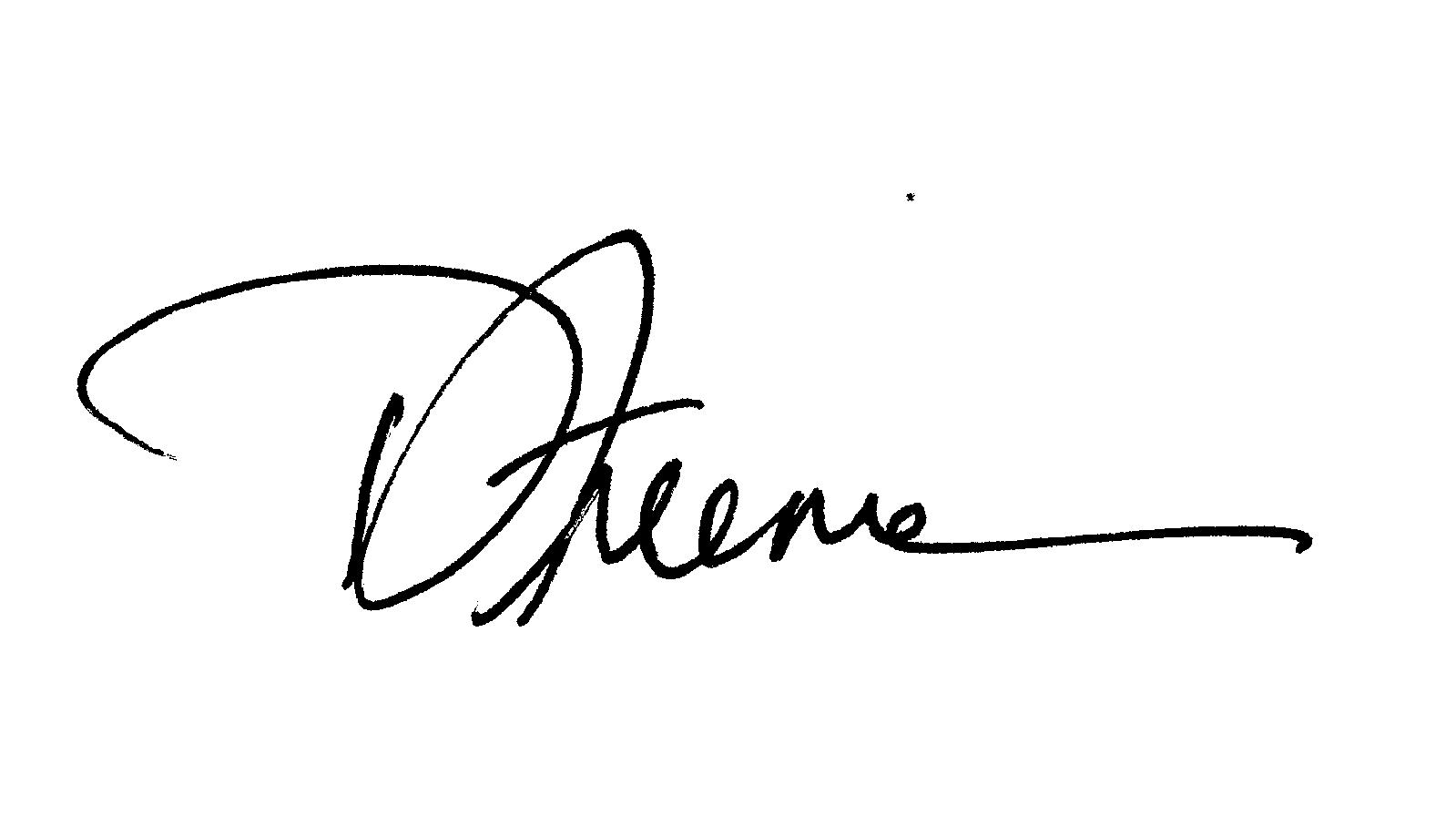 		
Signature COO, Director
Official CapacityIssuer DetailsName of IssuerIGEN NETWORKS CORPFor  Month EndOct 2016Date of ReportYY/MM/D16/10/06Issuer Address1025-1185 W Georgia StIssuer Address1025-1185 W Georgia StIssuer Address1025-1185 W Georgia StCity/Province/Postal CodeVancouver, BC  V6E4E6Issuer Fax No.(     )Issuer Telephone No.(  888   )244-3650Contact NameRichard FreemanContact PositionCOO/DirectorContact Telephone No.888-244-3650Contact Email Addressrfreeman@igen-networks.comWeb Site Addresswww.igen-networks.comWeb Site Addresswww.igen-networks.com